Bana Község Önkormányzata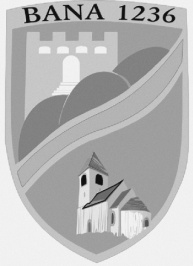 Levélcím:	2944 Bana, Jókai M. u. 18.Telefon:	34/468-868M E G H Í V ÓBana Község Önkormányzata Pénzügyi és Településfejlesztési Bizottság rendes ülésre a Magyarország helyi önkormányzatairól szóló 2011. évi CLXXXIX. törvény 57-61. § alapján és a Bana Község Önkormányzat képviselő-testületének a képviselő-testület Szervezeti és Működési Szabályzatáról szóló 9/2013. (III.12.) önkormányzati rendeletének 34-40. § alapján2023. szeptember 12. (kedd) reggel 7 óráraa Bábolnai Közös Önkormányzati Hivatal Banai Kirendeltsége (2944 Bana, Jókai u.18.) tanácstermébe összehívomNapirendi pontok:2023. szeptember 12. Költségvetési rendelet módosításaElőterjesztés felelőse: polgármesterBursa Hungarica ösztöndíjpályázatElőterjesztés felelőse: aljegyzőKözbeszerzés (Az anyag később kerül kiküldésre.)Előterjesztés felelőse: polgármesterCsapadékvíz kapubeállókElőterjesztés felelőse: polgármesterCetin szerződés módosításaElőterjesztés felelőse: aljegyzőTűzoltószertár tetőszerkezet árajánlataElőterjesztés felelőse: polgármesterIrodabútor beszerzésElőterjesztés felelőse: aljegyzőBana Község Polgárőrség Egyesület  bejegyzés kérése       Előterjesztés felelőse: jegyzőEgyebekZÁRT ÜLÉS TemetőügyElőterjesztés felelőse: polgármesterBana, 2023.09.11.										           Lakasz Tímea sk.                                                                                                                                 bizottság elnöke